con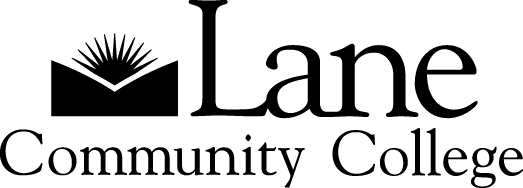 Part 1: Course DetailsDivision/Department requesting change:  CITCourse developer name and contact information:   Joseph Colton – coltonj@lanecc.eduDivision Dean: Chris Rehn	Academic year (e.g., 2018-19) change will take effect: 2019-20TYPE OF PROPOSAL  New course (brand new course or courses that have not been offered in three or more years) Currently a 199 or 299 experimental course? Attach the 199/299 course outline or syllabus   New 199/299 experimental course (May be offered two times over a two-year period. After that,   experimental courses to be submitted as a new course.)TYPE OF COURSE Lower Division Collegiate 
 Professional/Technical  
 Developmental, numbered below 100COURSE NUMBER AND TITLETo determine a transfer course number, check the Catalog of Lower Division Collegiate Courses or do a web search for schools with similar courses. For CTE, look at schools with similar courses or contact the Curriculum Office for help.COURSE DESCRIPTION (aim for 300-400 characters/approximately 60-70 words)  For help and examples, see Sample Course Descriptions. If this course is repeatable for credit, please include a sentence in your description. E.g., “This course is repeatable for up to ___ credits” (cannot exceed 12 credits).Routing and Switching Essentials covers the architecture, components, and operations of routers and switches in a small network. Students learn how to configure a router and a switch for basic functionality.PREREQUISITES, CO-REQUISITES, GRADE OPTIONS, CREDITSPrerequisite courses:  __CS 179____________Placement test code and scores (e.g., 4cpa score of 75-120; if you need a code, contact testing) _______________________Co-requisite courses: 			Grade Option:  	 Graded (with P/NP option)  	 Pass/No Pass onlyPart 2: Rationale, Equity, Library Resources, Course OverlapRATIONALE AND CONTEXT   Describe the context and rationale for the new course. How will this course meet the needs of transfer students or employers? What is the demand for this course? How does this proposal further the goals of the program or department? Provide as many details about this new course as possible.We are adopting the Cisco Academy Curriculum in order to better prepare students for job opportunities and to provide more depth in computer networking.  Many companies require students applying for network administrator positions have Cisco certifications.  This course helps students develop depth in networking and prepares them for industry certifications.CURRICULUM EQUITY STATEMENT Please do not copy/paste the COPPS equity statement. Reflect how your course supports equity. To promote an environment where all learners are encouraged to develop their full potential, this course will support Lane’s Curriculum Equity policy in the following way(s): This course will be using the Cisco Network Academy materials.  It provides extremely valuable materials including texts, videos, and simulation software at no cost to the students.  The materials are also available online instead of just in classroom settings so students who are not able to attend class everyday are able to continue to work at home.  The cost and availability make the curriculum more accessible and support equity for all of our students.LIBRARY CONSULTATION    Please contact your liaison librarian to schedule a 30+ minute individualized instructional consultation and collaboration session. In addition to your specific course-related questions, your librarian will be prepared to share:Library resources and services that support your teaching and student learning needsOER (Open Educational Resources) options that align with your program and course curriculum Strategies for integrating the development of information literacy skills into course content and/or assignments Please allow one week for the librarian to prepare for your consultation. If you are not sure who your liaison librarian is, you can either look it up on the Library’s website or call the Library Reference Desk at 463-5355. (Librarian signature required above.)COURSE OVERLAP    Indicate any topic/content overlap with other courses. How will this course's topics and content be differentiated? If there is overlap, faculty of overlapping courses must agree on the extent of overlap and include a rationale explaining its necessity. The dean of the division in which overlap occurs must sign approval (see checklist).CAREER/TECHNICAL COURSE TRACKING (required only for career/technical courses)Career/Technical courses are tracked within programs for purposes of Carl Perkins funding and budgetary planning. Indicate all degree or certificate programs for which this course will be required.Part 3: Outcomes, Assessments, TopicsList course outcomes, Core Learning Outcomes (CLOs), and Assessments   The information in this section should be used to create your course outline and syllabus. How are Lane’s Core Learning Outcomes emphasized and measured or demonstrated through course assessments? Please indicate which Core Learning Outcomes and Dimensions are linked to your course outcomes. Need help? Contact Tammy Salman, Faculty Coordinator, Assessment and Curriculum Development or Sarah Lushia, Core Learning Outcomes Coordinator.COMPETENCIES AND TOPICS COVERED (course outline)    Example: Course Outline Sample (from COPPS) 1 Routing Concepts2 Static Routing3 Dynamic Routing4 Switched Networks5 Switch Configuration6 VLANs7 Access Control Lists8 DHCP9 NAT for IPv410 Device Discovery, Management, and Maintenance Part 4: Financial and Student ImpactFinancial Impact AnalysisDescribe the financial impact of the proposed course, including: Instructional costs; workload (both FT and PT faculty and classified staff); physical space requirements (e.g., labs); additional equipment needs; additional fees; any cost reductionsBy switching the networking core courses to align with the Cisco Network Academy curriculum we will be able to save costs on curriculum development, but we will need to have our faculty trained and certified.  There are no new lab fees and we will be able to deliver the class in an online setting.Student Impact AnalysisDescribe the proposed course’s potential impact on students, including: Effect of changes on program requirements, articulations, cost, credit load, avoiding excess credits in transfer, financial aid credit limits, completion, and enrollments; determination of how new/revised courses transfer to four-year schools (please consult with your advisor).The course changes should allow for better articulation with other schools using Cisco Network Academy including Linn-Benton and other Oregon community colleges.  It should be easier to accommodate students who are unable to come to campus regularly because Cisco provides virtualization of Cisco equipment.Part 5: Degree Requirements Applications (if applicable)If applying for any of the following, check the appropriate boxes and include your completed degree requirements forms with this course proposal. Go to the Curriculum Office website to download the appropriate forms. AAOT (Career Technical courses not eligible) Arts & Letters  Cultural Literacy  Information Literacy  Mathematics Science /Computer Science  Social Sciences Speech/Oral Communication                Health/Wellness/Fitness (all degrees)               Human Relations designation (for AAS degrees and certificates)               Sustainability course status (optional)College Approval (before signing, please see Curriculum Committee recommendations for this course in the committee’s meeting minutes)_________________________________	________Executive Dean for Academic Affairs		Date_________________________________	________Vice President for Academic & Student Affairs	DateCourse Number Short Course Title for Banner (30 character limit)Full Course Title for print catalog CS 189Routing and SwitchingRouting and Switching EssentialsCredit Breakdown_2__ Lecture_1__ Lecture/Lab_1__ Lab_4__ Total CreditsContact Hours Per Week_2__ Lecture_2__ Lecture/Lab_3__ Lab_7__ Total Contact Hours per weekContact Hour Formula 1 lecture = 1 contact hour  1 lecture/lab = 2 contact hours  1 lab = 3 contact hours Division/departmentCourse Number / TitleRationaleDean of overlap course (name)Programs in which course will be requiredDivisionComputer Network Operations AASCITCore Learning Outcomes and Dimensions You do not need a CLO for each course outcome.EXAMPLE CLO 1.2: Determine information need, find and cite relevant informationCOURSE-LEVEL LEARNING OUTCOMES (course outcomes) See this page for guidance on writing outcomesEXAMPLE  Upon successful completion of this course, students will be able to: 1. Describe and explain general plant structure and function in relation to plant growth and development. 2. Demonstrate knowledge of horticultural principles in the cultivation of plants. ASSESSMENTS Include specific assignments you will use to measure/observe student attainment of outcomes. For assessment ideas see Authentic Tasks 1.5, 3.1, 3.2, 3.3, 3.4, 3.5, 5.1, 5.2, 5.3Determine how a router will forward traffic based on the contents of a routing table.Chapter Exams, Skills Assessments, Final Exam4.2, 5.1, 5.2Demonstrate how switching operates in a small to medium-sized business network.Chapter Exams, Skills Assessments, Final Exam1.5, 3.3, 3.5, 5.2Use monitoring tools and network management protocols to troubleshoot data networks.Chapter Exams, Skills Assessments, Final Exam